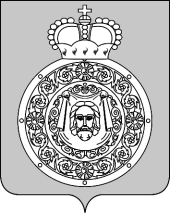 Администрациягородского округа ВоскресенскМосковской областиП О С Т А Н О В Л Е Н И Е__________________№_________________О внесении изменений в Положение об оплате труда работников муниципальных учреждений культуры городского округа Воскресенск Московской области, утвержденное постановлением Администрации городского округа Воскресенск Московской области от 31.10.2019 № 05	В соответствии с Трудовым кодексом Российской Федерации, решением Совета депутатов городского округа Воскресенск Московской области от 18.10.2019 № 43/4 «Об оплате труда работников муниципальных учреждений городского округа Воскресенск Московской области»ПОСТАНОВЛЯЮ:Внести в Положение об оплате труда работников муниципальных учреждений культуры городского округа Воскресенск Московской области, утвержденное постановлением Администрации городского округа Воскресенск Московской области от 31.10.2019 № 05 «Об утверждении Положения об оплате труда работников муниципальных учреждений культуры городского округа Воскресенск Московской области» (далее – Положение), следующие изменения:  Пункт 1.5 раздела 1 «Общие положения» изложить в новой редакции:«1.5.  Администрация городского округа Воскресенск Московской области заключает трудовой договор (дополнительное соглашение к трудовому договору) с руководителем учреждения, предусматривающий конкретизацию показателей и критериев оценки эффективности деятельности руководителей учреждения, размеров и условий назначения ему выплат стимулирующего характера (премиальных выплат), обеспечивающих введение эффективного контракта.».  Приложение 2 к Положению «Должностные оклады артистического персонала муниципальных учреждений исполнительского искусства городского округа Воскресенск Московской области (театров, музыкальных и танцевальных коллективов, концертных организаций, концертных залов, и тому подобных)» изложить в новой редакции согласно приложению к настоящему постановлению.Первый абзац части «Общие положения» приложения 8 к Положению «Порядок отнесения муниципальных учреждений сферы культуры городского округа Воскресенск Московской области к группам по оплате труда руководителей» изложить в новой редакции: «Отнесение муниципальных учреждений сферы культуры к соответствующей группе по оплате труда руководителей (подтверждение, повышение, понижение) производится Управлением культуры Администрации городского округа Воскресенск Московской области. Изменение группы по оплате труда руководителя муниципального учреждения сферы культуры может производиться ежегодно по результатам работы за прошедший год.».Настоящее постановление вступает в силу с 1 января 2020 года.Опубликовать настоявшее постановление в Воскресенской районной газете «Наше Слово» и разместить на официальном сайте Воскресенского муниципального района Московской области.Контроль за исполнением настоящего постановления оставляю за собой.Глава городского округа   Воскресенск                                                                          А.В. БолотниковПриложениеУтверждено постановлением администрации городского округа Воскресенск Московской областиот _______________ № _______________Приложение  2                                                                                                                                               к Положению Должностные оклады артистического персонала  муниципальных учреждений исполнительского искусства городского округа Воскресенск Московской области (театров, музыкальных и танцевальных коллективов, концертных организаций, концертных залов, 
и тому подобных)Лист согласованияк проекту постановления администрации городского округа Воскресенск Московской области «О внесении изменений в Положение об оплате труда работников муниципальных учреждений культуры городского округа Воскресенск Московской»Проект представлен:Зам. начальника управления культуры                                                                 Е.В.Баклушина Проект согласован:И.о. первого заместителя  руководителя администрацииВоскресенского муниципального района                                                             В.В. СатинаевЗаместитель  руководителя администрацииВоскресенского муниципального района                                                               О.В. СайкинаНачальник управления экономикиадминистрации Воскресенскогомуниципального района                                                                                        Т.И.Самсонова                                                                                                                                                                     Начальник управления правового и кадровогообеспечения администрации Воскресенского муниципального района                                                  И.И. ВоротильниковаНачальник отдела правового обеспечения деятельности      администрации и правовой экспертизы правового управления администрации Воскресенскогомуниципального района                                                                                            Е.В.СоломкоНачальник  общего отдела администрацииВоскресенского муниципального района                                                               М.А. ГорячеваИсполнитель:Лахонкина Юлия НиколаевнаТелефон: 44 247 66Документ подлежит рассылке:Управление культуры – 1 экз., Управление экономики – 1 экз.,Финансовое управление – 1 экз., Регистр – 1 экз., общий отдел – 2 экз., Наименование должностейМесячные должностные оклады по группам оплаты труда руководителей (руб.) I, IIАртисты театровАртисты театровАртисты-вокалисты (солисты); артисты (кукловоды) театра кукол ведущий мастер сцены28214-31043 высшей категории24619-27069 первой категории20935-23025 второй категории17374-19120Артисты вспомогательного состава14007-15401Артисты музыкальных и танцевальных коллективовАртисты музыкальных и танцевальных коллективовАртисты хора, танцевальных и хоровых коллективов высшей категории24619-27069 первой категории20935-23025 второй категории17374-19120Артисты оркестров: симфонических, камерных, эстрадно-симфонических, духовых, народных инструментов высшей категориипервой категории второй категории28214-3104324619-2706920935-23025Артисты эстрадных оркестров (ансамблей) высшей категории первой категории второй категории20935-2302517374-1912014373-15815Артисты концертных организаций (концертные исполнители)Артисты концертных организаций (концертные исполнители)Артисты вокалисты (оперные и камерные), артисты-солисты-инструменталисты, чтецы-мастера художественного слова, лекторы-искусствоведы(музыковеды) ведущий мастер сцены высшей категории первой категории           второй категории30553-3359628214-3104324619-2706919099-21017Вспомогательный состав14007-15401Аккомпаниаторы-концертмейстеры ведущий мастер сцены высшей категории первой категории            второй категории28214-3104326206-2882820935-2302515849-17429 